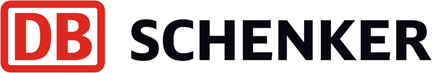 Международный логистический провайдер DB Schenkerищет сотрудника в г. Ярославль на должностьПомощник регионального представителяОбязанности:- Взаимодействие с транспортными компаниями- Управление документооборотом- Поддержание информационных потоков	- Предоставление отчетности в ExcelТребования:- знание основ логистики- коммуникативные навыки, внимательность, аккуратность- уверенное владение ПК- навыки работы с оргтехникойУсловия:- Работа в крупной международной компании- Трудоустройство согласно ТК РФ- График работы: ПН-ПТ с 09.00 до 18.00- Перспективы роста и обучения за счет компании- Компенсация затрат на проездПросьба отправлять резюме на следующие адреса электронной почты: Dmitry.Smirnov@dbschenker.com; logist_yar@rambler.ruВ случае возникновения вопросов, пожалуйста, обращайтесь по телефонам:8 (4852) 599-506, 8 (915) 965-22-65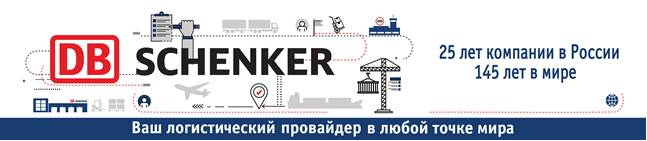 